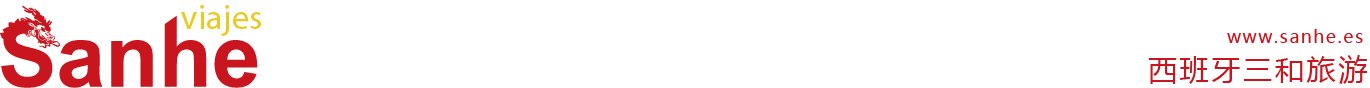 【西语团】Galicia山与海的故事 西班牙北部七日游行程单行程安排费用说明其他说明产品编号zw1635417793yJ出发地全国联运目的地行程天数7去程交通汽车返程交通汽车参考航班无无无无无产品亮点无无无无无产品介绍远离人烟的世外桃源远离人烟的世外桃源远离人烟的世外桃源远离人烟的世外桃源远离人烟的世外桃源行程详情行程安排费用包含1. 全程豪华大巴1. 全程豪华大巴1. 全程豪华大巴费用不包含1. 北葡 - 圣德科拉 - 拜奥纳（一日游含午餐及Santa tecía门票 ）45欧 / 人1. 北葡 - 圣德科拉 - 拜奥纳（一日游含午餐及Santa tecía门票 ）45欧 / 人1. 北葡 - 圣德科拉 - 拜奥纳（一日游含午餐及Santa tecía门票 ）45欧 / 人温馨提示* 门票价格和景点开放时间会因季节调整，恕不另行通知。退改规则预订后不退不改保险信息（1）如遇天气、战争、罢工等人力不可抗拒因素无法参观景点，本公司将有权利更改行程，团费不退。